Supplementary InformationThis document contains the supplementary material (additional methods and analyses) associated to the following article.Title: Are we ready to track climate-driven shifts in marine species across international boundaries? - A global survey of scientific bottom trawl dataAuthors: Aurore Maureaud*, Romain Frelat, Laurène Pécuchet, Nancy Shackell, Bastien Mérigot, Malin L. Pinsky, Kofi Amador, Sean C. Anderson, Alexander Arkhipkin, Arnaud Auber, Iça Barri, Richard J. Bell, Jonathan Belmaker, Esther Beukhof, Mohamed Lamine Camara, Renato Guevara-Carrasco, Junghwa Choi, Helle Torp Christensen, Jason Conner, Luis A. Cubillos, Hamet Diaw Diadhiou, Dori Edelist, Margrete Emblemsvåg, Billy Ernst, Tracey P. Fairweather, Heino O. Fock, Kevin D. Friedland, Camilo B. Garcia, Didier Gascuel, Henrik Gislason, Menachem Goren, Jérôme Guitton, Didier Jouffre, Tarek Hattab, Manuel Hidalgo, Johannes N. Kathena, Ian Knuckey, Saïkou Oumar Kidé, Mariano Koen-Alonso, Matt Koopman, Vladimir Kulik, Jacqueline Palacios León, Ya’arit Levitt-Barmats, Martin Lindegren, Marcos Llope, Félix Massiot-Granier, Hicham Masski, Matthew McLean, Beyah Meissa, Laurène Mérillet, Vesselina Mihneva, Francis K.E. Nunoo, Richard O'Driscoll, Cecilia A. O'Leary, Elitsa Petrova, Jorge E. Ramos, Wahid Refes, Esther Román-Marcote, Helle Siegstad, Ignacio Sobrino, Jón Sólmundsson, Oren Sonin, Ingrid Spies, Petur Steingrund, Fabrice Stephenson, Nir Stern, Feriha Tserkova, Georges Tserpes, Evangelos Tzanatos, Itai van Rijn, Paul A.M. van Zwieten, Paraskevas Vasilakopoulos, Daniela V. Yepsen, Philippe Ziegler, James Thorson*corresponding author: aurore.aqua@gmail.com Supplementary S1: Metadata collectionTable S1.1: Summary of the collection of scientific bottom trawl surveys organized per continent. Surveys are classified according to their availability: publicly available (PA, blue), partly publicly available (PPA, orange), available upon request (AUR, purple), not publicly available (NPA, red), incomplete metadata (IM, black) and unavailable metadata (UM, grey). The table specifies the total number of samples, temporal coverage and depth range in meters, with N/A indicating lacking information, information on the data providers. The column ‘Length’ indicates if length measurements of individuals are available.Table S1.2: Summary of metadata collection per availability status.Supplementary S2: Additional surveys not includedIn this section, we list the surveys we found but did not match our selection criteria. This is a partial list of many other bottom trawl surveys that might exist. The table lists coastal, sporadic and past surveys we found but did not include. Among them, some were already publicly available, or available upon request. The rest of the surveys are colored in black because they are, to our knowledge, not available for public use. We did not assign the red color as we did not request the metadata from the data providers and only identified that these surveys exist.Table S2.1: Summary of surveys we found and which did not meet the selection criteria. The color code is similar to the rest of the chapter.Supplementary S3: Productive and fished areas covered by surveys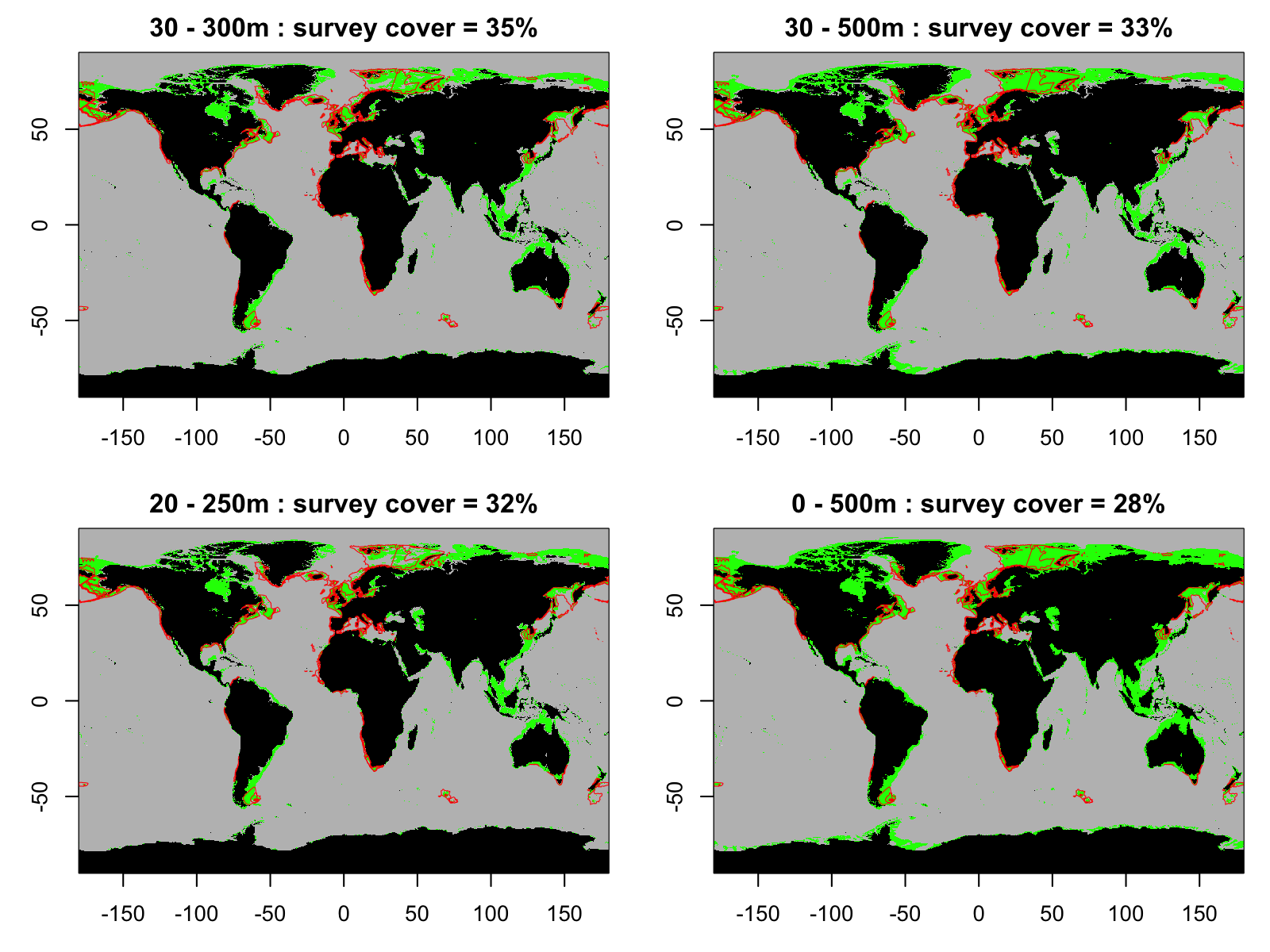 Figure S3.1: Map combining continental shelves and slopes (in green) and the outline of the convex hull (red) derived from the surveys. Each sub-panel combines different depth thresholds defining the continental shelf and slope. The proportion indicates the overlap between the convex hull and the green areas. The depth data was extracted from GEBCO (https://www.gebco.net/).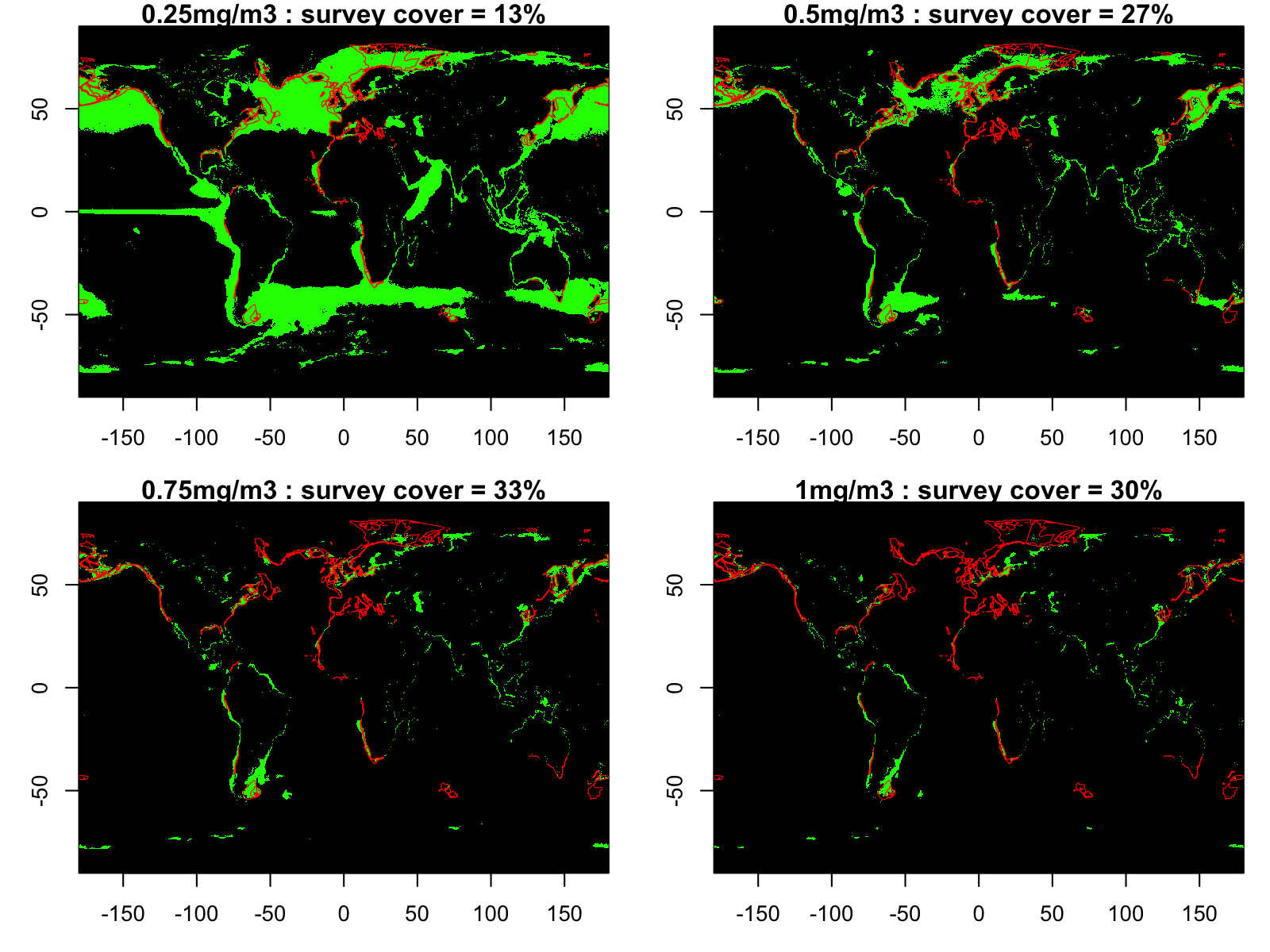 Figure S3.2: Map combining the chlorophyll a concentration and the outline of the convex hull derived from the surveys. Each sub-panel combines different chlorophyll a concentration thresholds defining productive sites. The proportion indicates the overlap between the convex hull and the grid cells identified as ‘productive’. Red lines show the outline of the survey convex hulls; green shading shows grid cells matching a given threshold for chlorophyll a concentration. The chlorophyll a data were extracted from GlobColour1.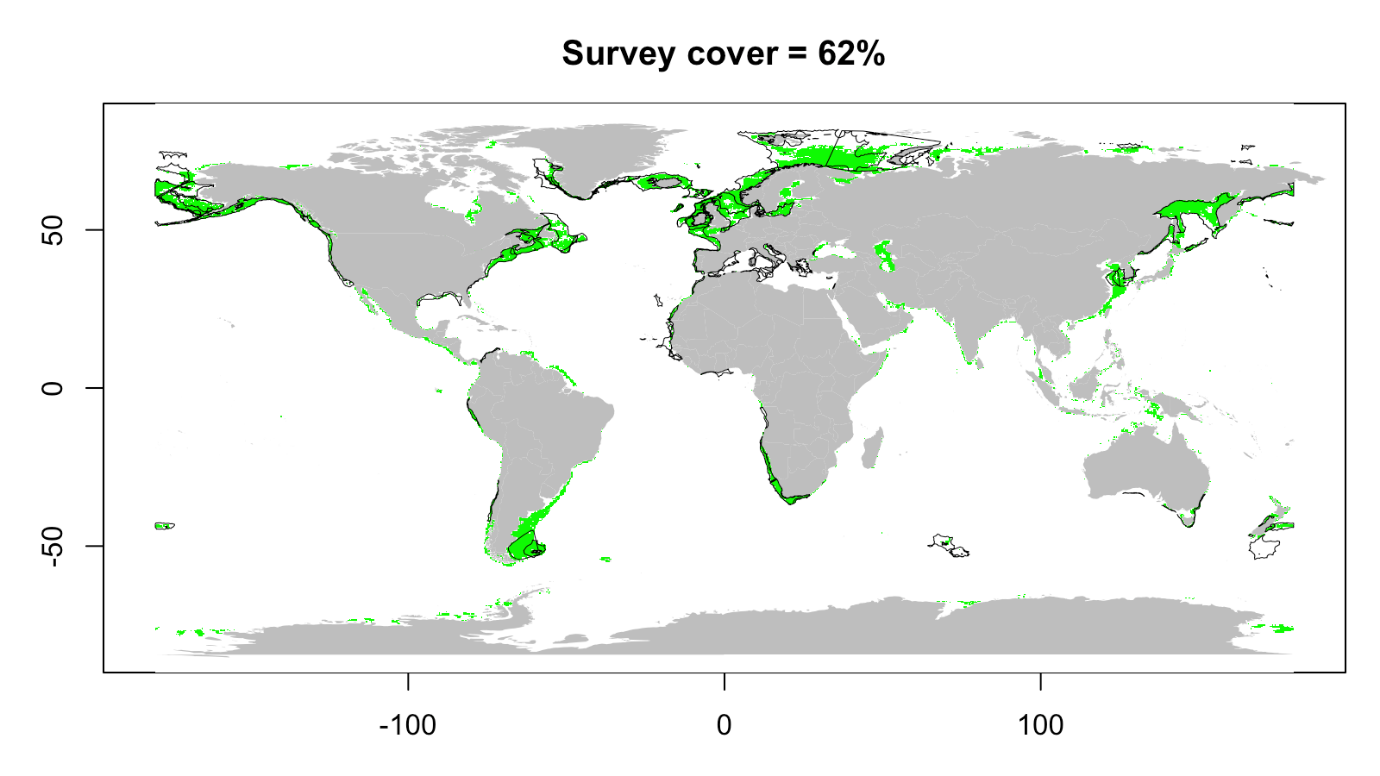 Figure S3.3: Map showing areas on the continental shelves and slopes (defined as depth 30-500 m) and high chlorophyll a concentration (using threshold >0.5 mg/m3) in green, and the outline of the convex hull derived from the surveys (black). The overlap indicates a coverage of 62% of productive shelves by the surveys.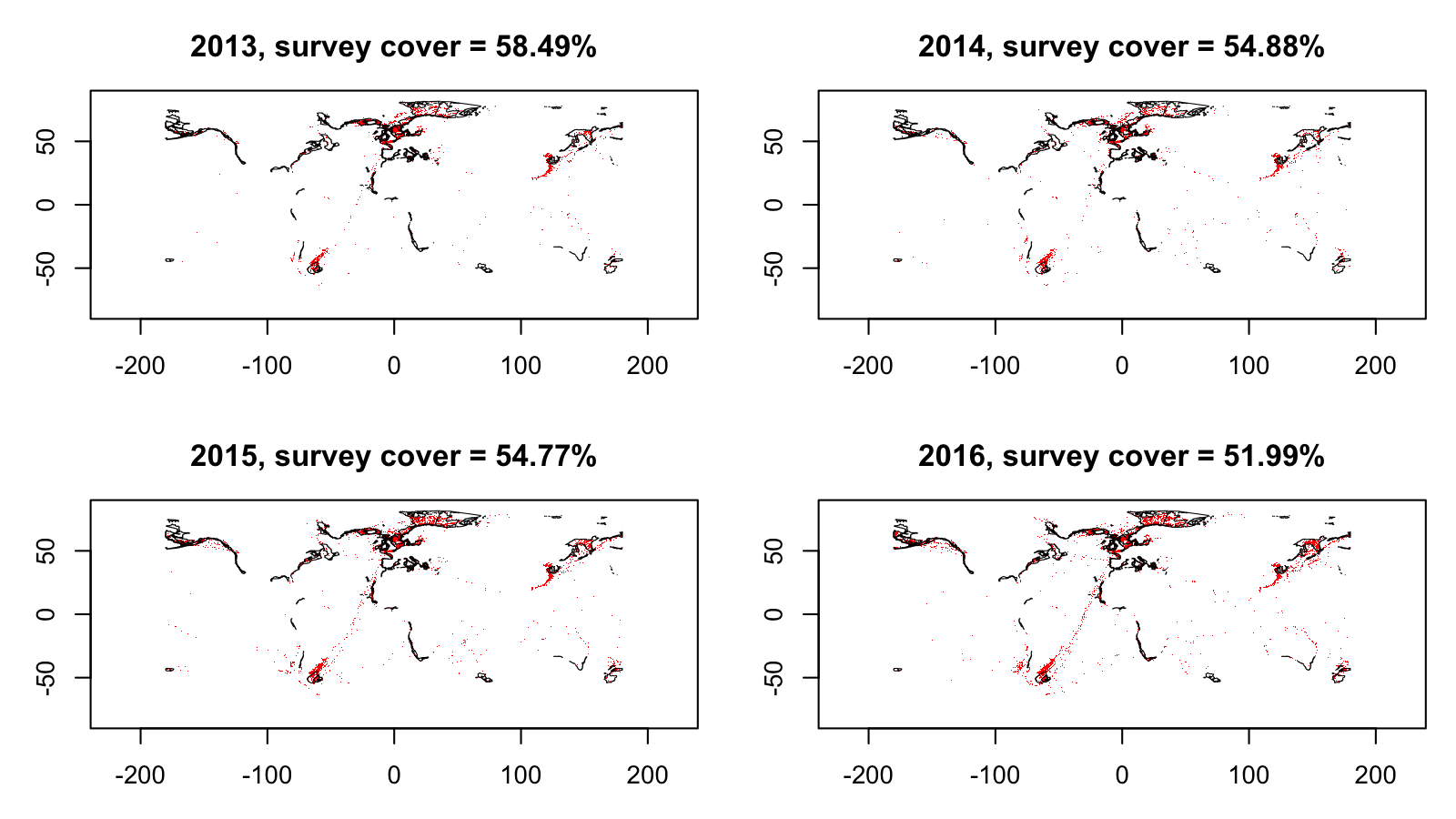 Figure S3.4: Map combining the fished sites (red) and the outline of the convex hull derived from the surveys (black). Each sub-panel represents a different year (from 2013 to 2016), from which the Global Fishing Watch data2 was extracted.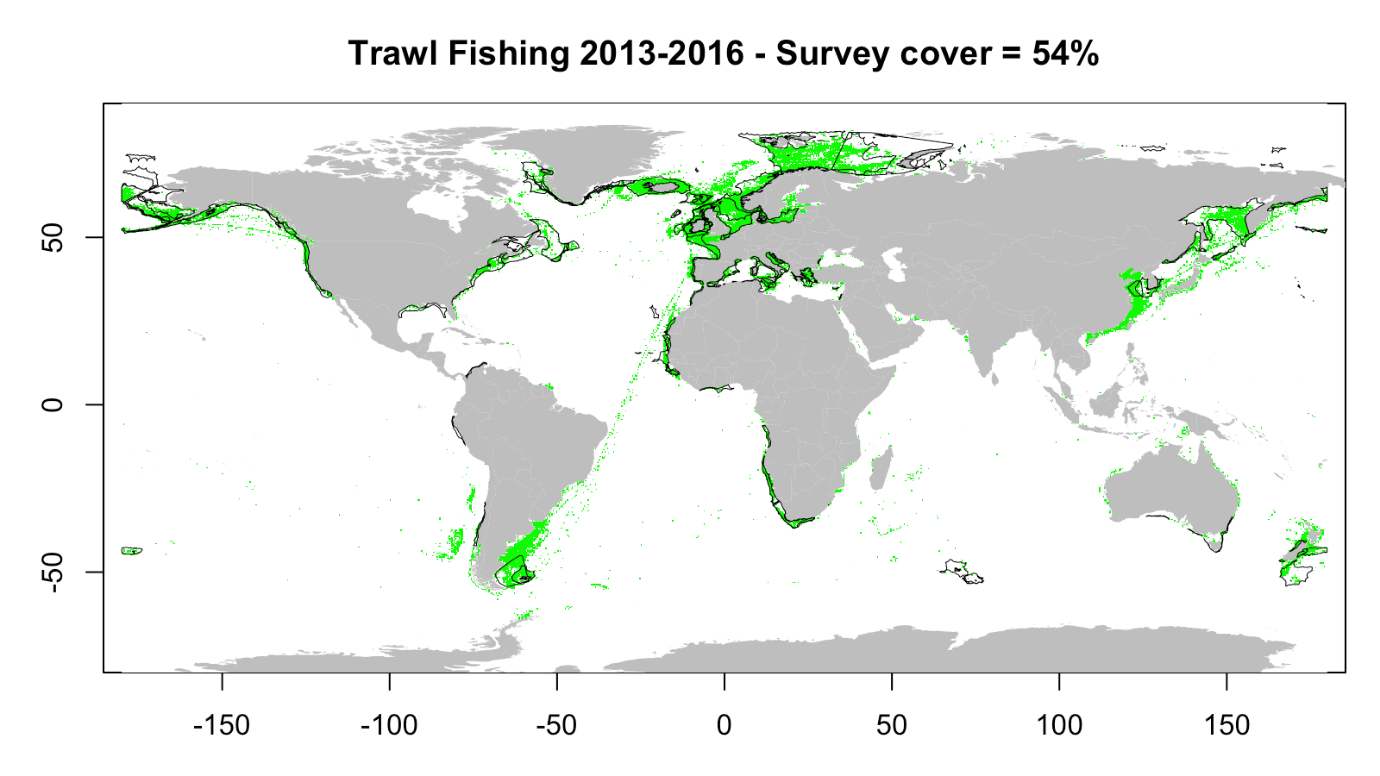 Figure S3.5: Map combining the fished areas (green), and the outline of the convex hull from the surveys (black). The overlap indicates a coverage of 54% of trawled fished areas by the surveys (where all years are combined).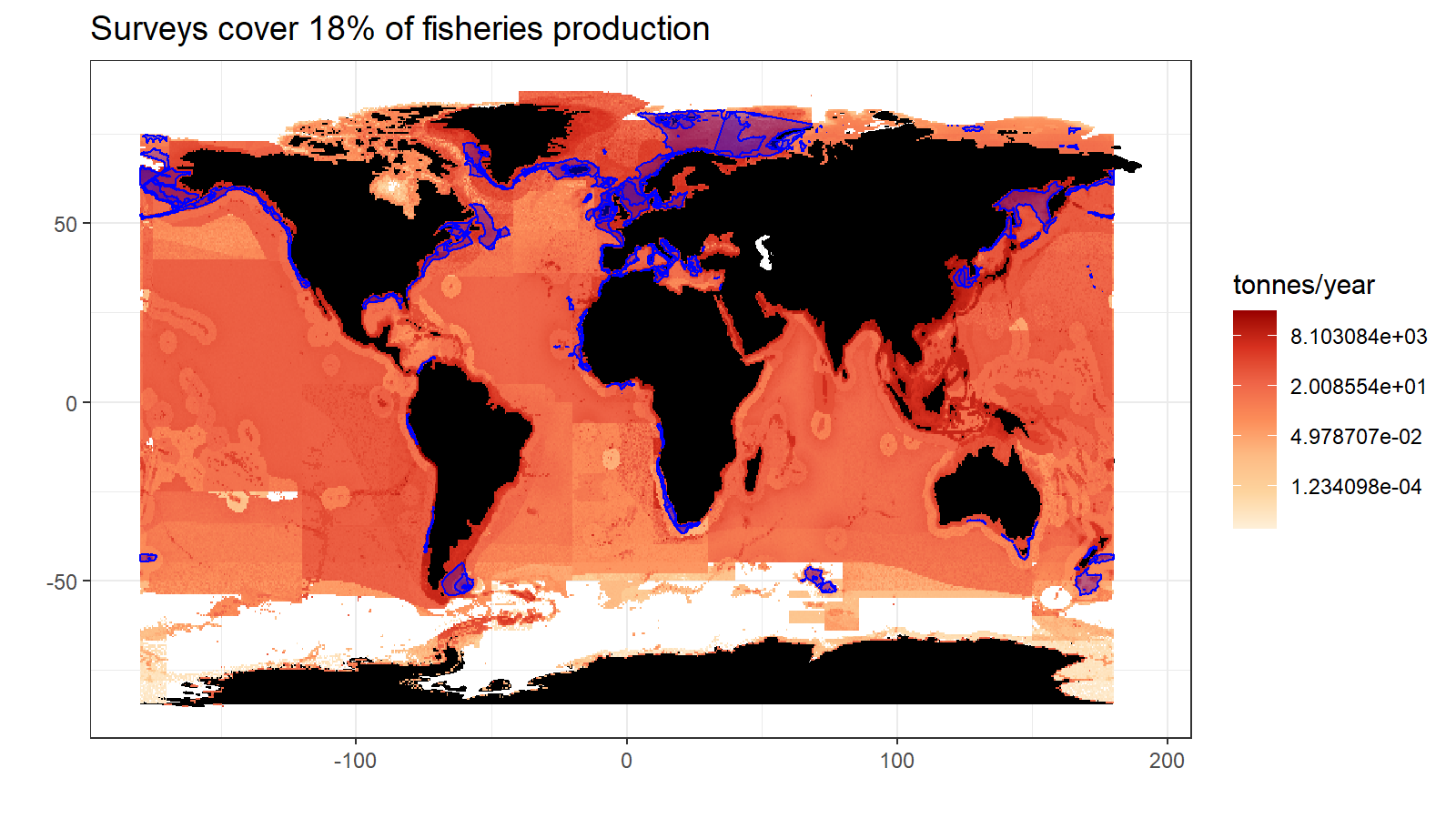 Figure S3.6: Map combining the average total fisheries production in tons/year, and the convex hull from the surveys (blue). Landings data were averaged on the time-period in each 30-min spatial grid cell to estimate an average fisheries production estimate (in tons/year). When calculating the ratio between the total fisheries production overlapping with survey areas (blue area) and the total worldwide fisheries production, we found that the surveys cover areas that are responsible for 18% of the total fisheries landings.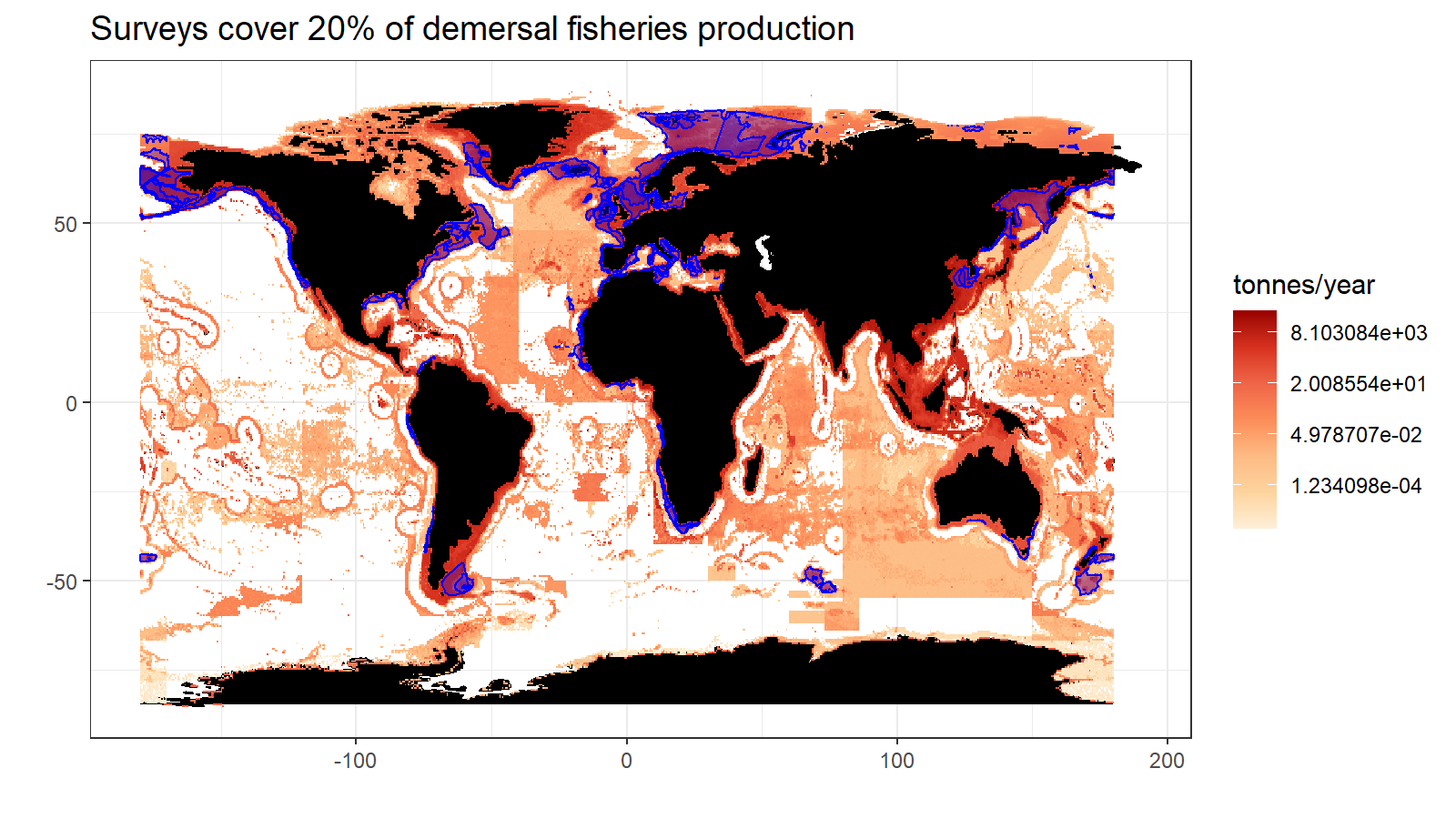 Figure 3.7: Map combining the average demersal fisheries production in tons/year, and the convex hull from the surveys (blue). Landings data were averaged on the time-period in each 30-min spatial grid cell to estimate an average fisheries production estimate (in tons/year). When calculating the ratio between the total fisheries production overlapping with survey areas (blue area) and the total worldwide fisheries production, we found that the surveys cover areas that are responsible for 20% of the demersal fisheries landings. Demersal catch were obtained by including multiple functional groups from the global fisheries catch database (Watson, 2017): demersals, bathydemersals, flatfishes, benthopelagics, reef associated fish, sharks and rays, shrimps, lobsters, crabs, and other demersal invertebrates.Supplementary S4: Additional maps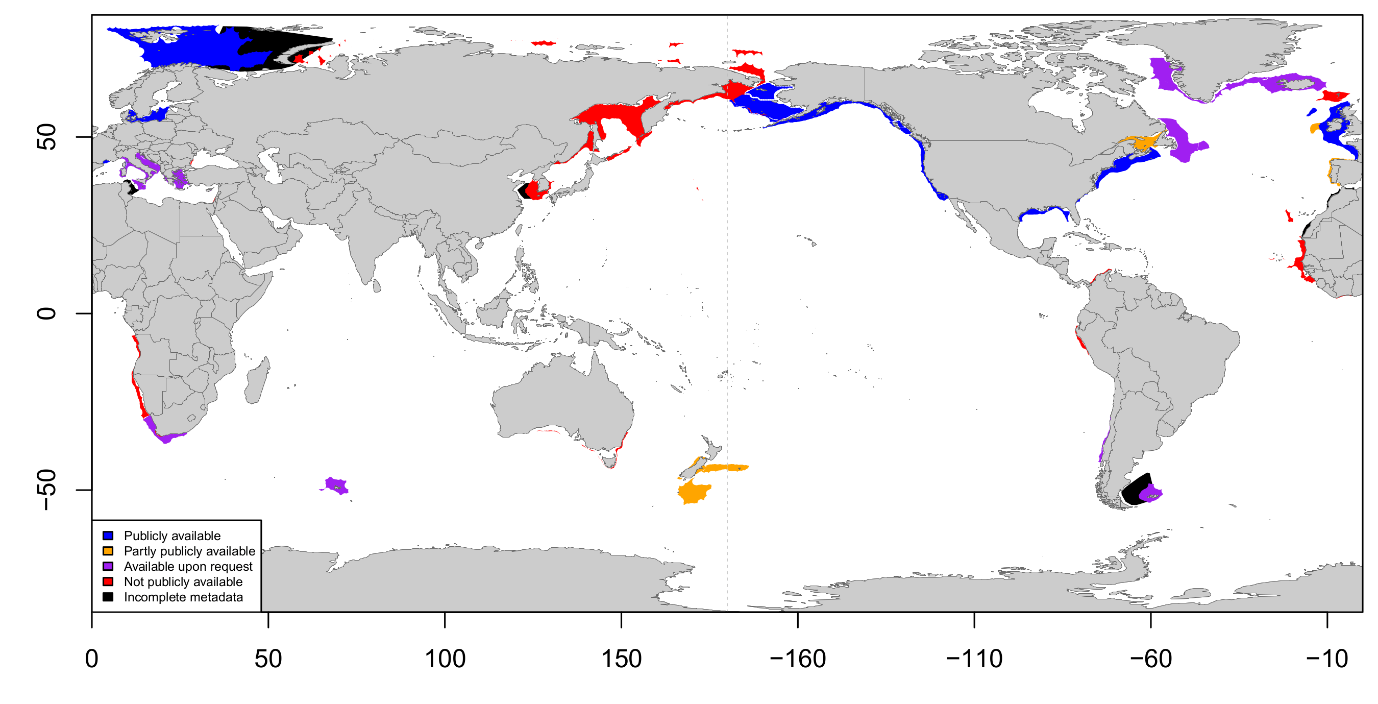 Figure S4.1: Worldwide location of ongoing bottom trawl scientific surveys, centered around Asia. Surveys are classified according to their availability: publicly available (blue), partly publicly available (orange), available upon request (purple) and private (red).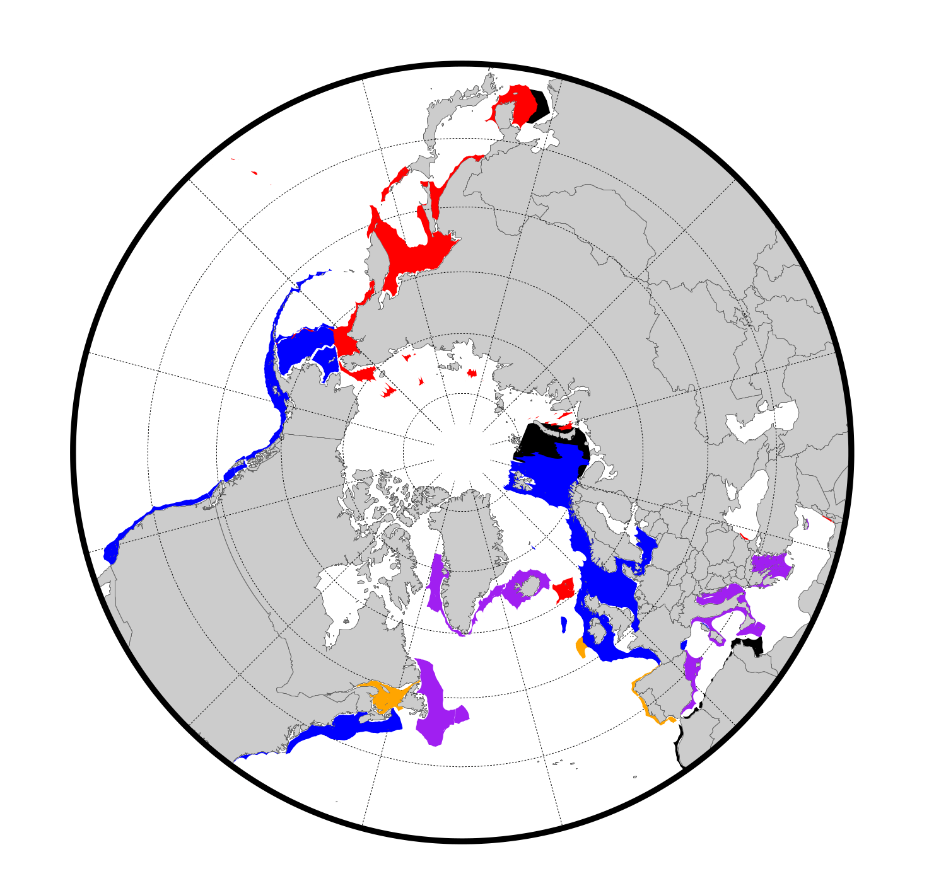 Figure S4.2: Location of ongoing bottom trawl scientific surveys in northern seas from a polar view. Surveys are classified according to their availability: publicly available (blue), available upon request (purple), partly publicly available (orange), not publicly available (red) and incomplete metadata (black).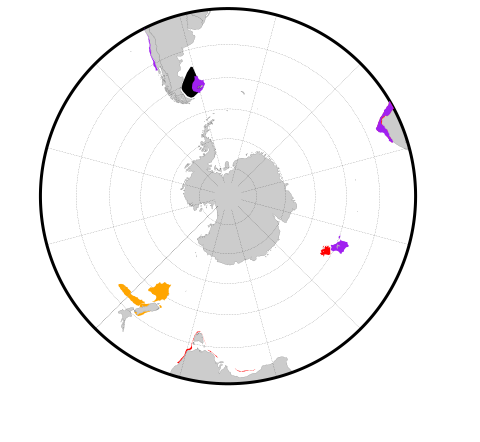 Figure S4.3: Location of ongoing bottom trawl scientific surveys in southern seas from a polar view. Surveys are classified according to their availability: publicly available (blue), available upon request (purple), partly publicly available (orange), not publicly available (red) and incomplete metadata (black).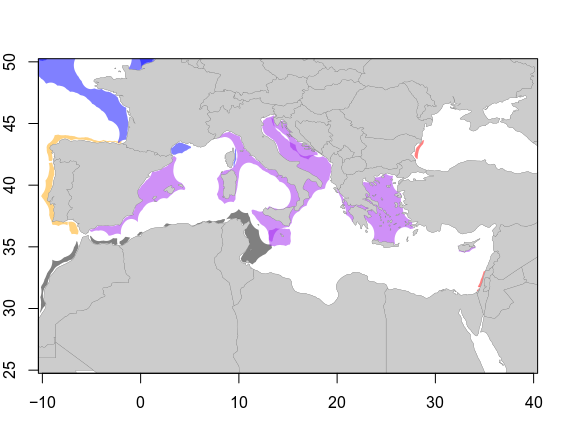 Figure S4.4: Location of ongoing bottom trawl scientific surveys in the Mediterranean Sea. Surveys are classified according to their availability: publicly available (blue), partly publicly available (orange), available upon request (purple), not available (red) and incomplete metadata (black).Supplementary S5: Species rangeFile ‘SI.Appendix5.pdf’: Species range maps (from AquaMaps) where the probability of presence is higher than 0.5 (orange) with the survey convex hull overlayed (grey).Table S5.1: List of main FAO fishing areas (http://www.fao.org/fishery/area/search/) included to identify the main demersal commercial species in FishStat, indicated by their scientific name and ASFIS 3-letter code (http://www.fao.org/fishery/collection/asfis/).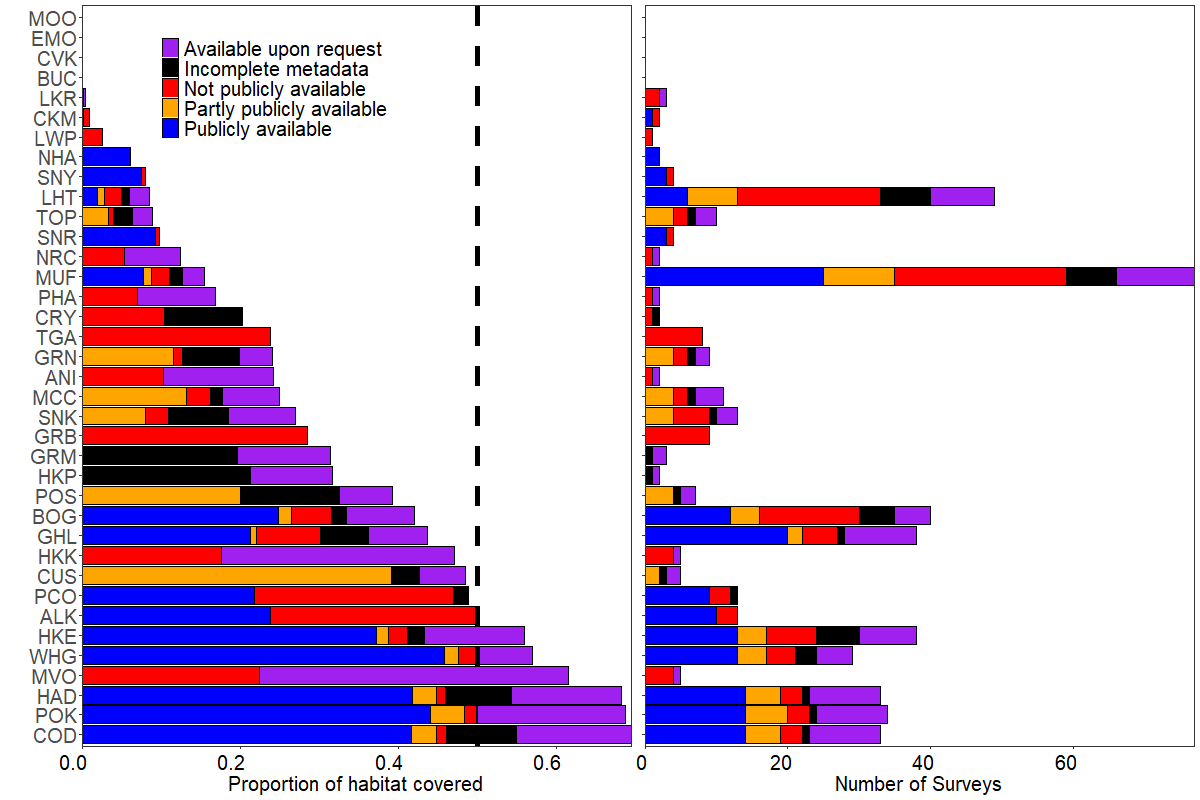 Figure S5.1: Main commercial demersal species and the corresponding coverage by the surveys: proportion of AquaMaps habitat covered by the surveys (left panel) and number of surveys behind the proportion covered (right panel). ‘*’ next to species Latin names indicate if the species appeared as a main commercial species in multiple FAO areas. Colors indicate the availability status attributed to each survey. We use a threshold of 0.1 to define presence of species.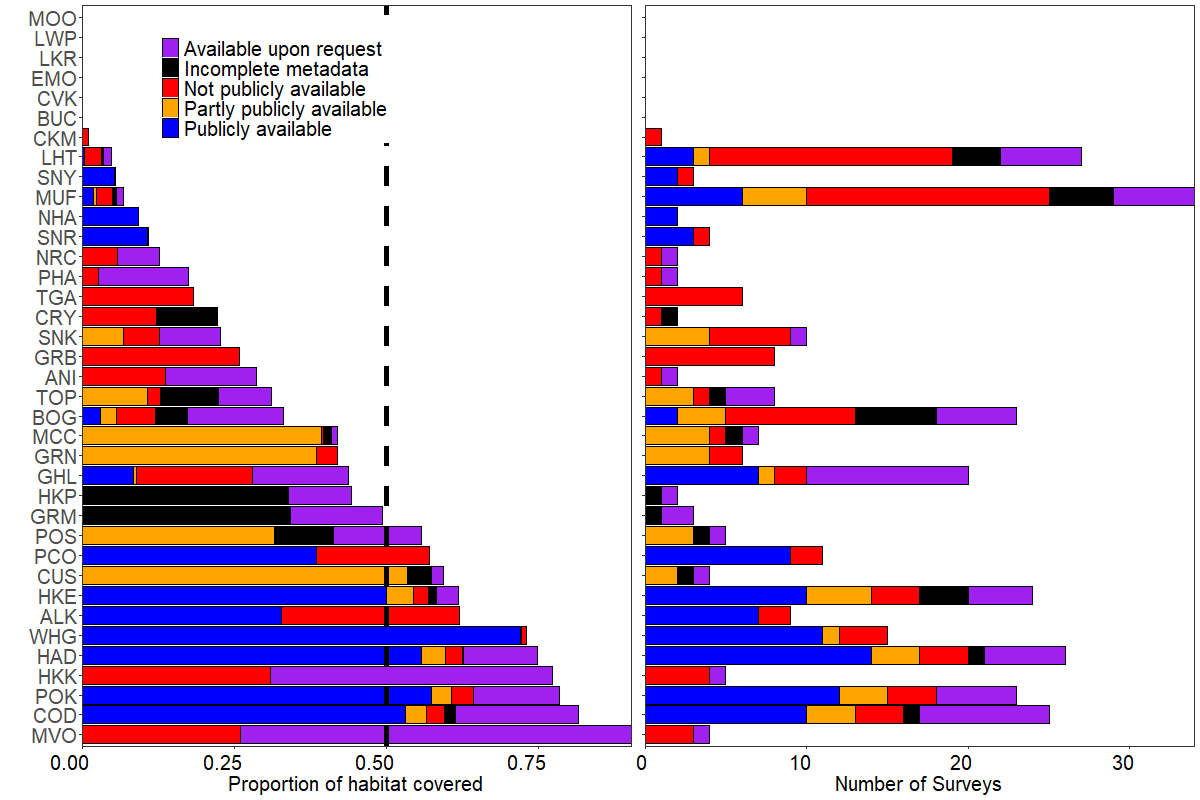 Figure S5.2: Main commercial demersal species and the corresponding coverage by the surveys: proportion of AquaMaps habitat covered by the surveys (left panel) and number of surveys behind the proportion covered (right panel). ‘*’ next to species Latin names indicate if the species appeared as a main commercial species in multiple FAO areas. Colors indicate the availability status attributed to each survey. We use a threshold of 0.9 to define presence of species.Table S5.2: Comparison of results when using various thresholds to determine the probability of presence from Aquamaps models.Supplementary S6: Transboundary demersal stocksUsing the RAM Legacy Stock Boundary Database (Free et al., 2019), built up from the RAM Legacy Stock Assessment Database (https://www.ramlegacy.org/) and is publicly available (https://marine.rutgers.edu/~cfree/ram-legacy-stock-boundary-database). Stock boundaries were inferred from either management areas or Exclusive Economic Zones (EEZs). A stock boundary determined by an EEZ might miss on the fact that the stock, while being manage by a country, may still be transboundary. For this reason, we selected species with stock boundaries delimited by management areas, and best documented stocks in the database. Determining a stock boundary should be based on ecological information on population boundaries with genetic data for instance. Still, these boundaries and stocks might not be inferred from an ecological point of view (but for instance an economic/political one) and should be better evaluated.Supplementary S7: Spatio-temporal modelingThe model incorporates 10 surveys including the eastern Bering Sea, northern Bering Sea, Bering Sea slope, Gulf of Alaska, Aleutian Islands, British Columbia (West Coast of Vancouver Island, Queen Charlotte, Hecate Strait and West Coast Haida Gwaii) and California Current. Between 2001 and 2018, the analysis involves 33,667 samples.Table S7.1: Summary of nations conducting surveys used for the arrowtooth flounder modeling case study.We fitted a Poisson-link delta spatio-temporal model (Thorson, 2017) with the vector-autoregressive spatio-temporal model package (VAST) (Thorson, 2019; Thorson & Barnett, 2017), with a gamma distribution for positive biomass catch rates. For each of the two components of the delta-model (presence-absence and biomasses), we estimated an annual intercept, a Gaussian Markov random field (GMRF) representing spatial variation in expected densities across all years (“spatial variation”), as well as a separate GMRF for each year representing annual variation in spatial densities (“spatio-temporal variation”).We estimate density at 500 “knots” and use bilinear interpolation to predict spatial and spatio-temporal variables at locations between those knots. We also specify that spatial correlations decline as a function of distance and directional orientation (“geometric anisotropy” (Thorson et al., 2015)). We then use a generalization of the delta-method to calculate standard errors (Kass & Steffey, 1989), and the epsilon bias-correction estimator to account for retransformation bias (Thorson & Kristensen, 2016) when calculating total abundance and center-of-gravity within each survey region. VAST uses Template Model Builder (Kristensen et al., 2016) to implement the Laplace approximation to the marginal likelihood, and we used the gradient of this approximation to identify the maximum likelihood estimate of all parameters within the R statistical environment (R Core Team, 2018).In the model, the following parameters were estimated: the variance of spatial and spatio-temporal variation for each delta-model component (four variance parameters), the decorrelation rate for each component (two scale-range parameters), the variance of residual (sampling) variation (one parameter), the intercept for each delta-model component in each year (36 parameters), geometric anisotropy (2 parameters), and the degree of autocorrelation in spatio-temporal variation for each delta-model component (2 parameters). We improve computational efficiency for calculating the probability of spatial and spatio-temporal variables by using the stochastic partial differential equation (SPDE) (Lindgren et al., 2011), and use the mesh generated by R-INLA (Rue et al., 2009). To further improve computational speed when implementing the epsilon-estimator given a predictive-process framework, we reduce the number of locations used to measure distribution by identifying 2000 “extrapolation-cells” that approximate the total area sampled by these seven surveys.We confirm that the model has converged by checking that the absolute gradient of the marginal likelihood with respect to fixed effects is low (<0.0001) and the Hessian is positive definite. We also checked standard model residuals (spatial Pearson residuals, quantile-quantile plots, and the ratio of predicted and observed encounter probabilities), to show that the model has satisfactory fit (i.e., that residuals show little evidence of residual spatial processes).To check the accuracy of the model, we specifically compared estimated abundance with stock-assessment estimates for the Aleutian Islands and Bering Sea (Spies et al., 2018 Fig. 6.26), the Gulf of Alaska (Spies & Palsson, 2018 Table 7.1), and the California Current (Sampson et al., 2017 Fig. 26) and confirm that results have similar scale and trends to those single-region estimates. By contrast, the assessment in British Columbia (Grandin & Forrest, 2017) estimates separate abundance indices for each sub-area within the British Columbia bottom trawl domain, and also includes indices only for 2003-2014. It is therefore difficult to compare indices from the British Columbia assessment document directly with our results for that region.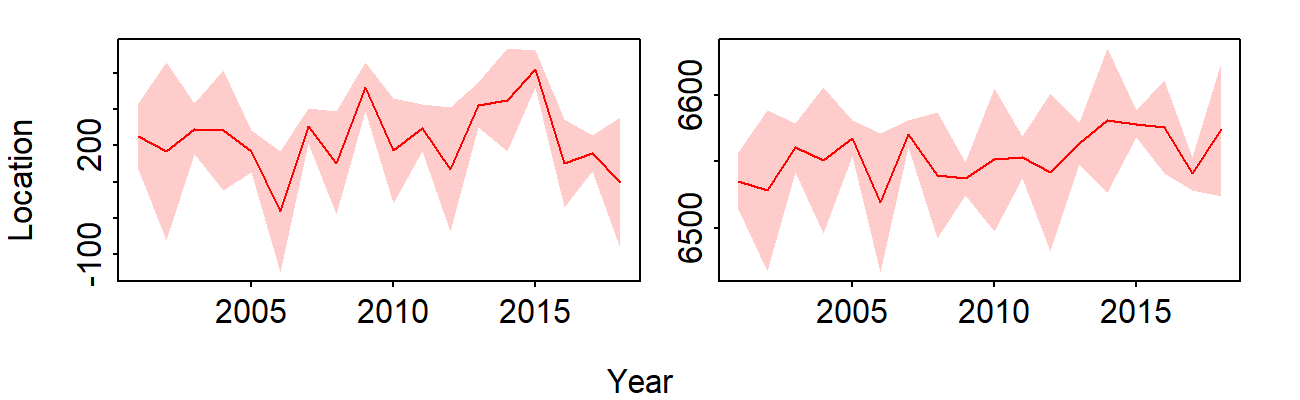 Figure S7.1: Center of gravity (y-axis) in each year 2001-2018 (x-axis) showing location (red lines) in kilometers east of UTM zone 3 (left panel) and kilometers north of the equator  (right panel), as well as a predictive interval (red shading: +/- one standard error).Supplementary ReferencesFree, C. M., Thorson, J. T., Pinsky, M. L., Oken, K. L., Wiedenmann, J., & Jensen, O. P. (2019). Impacts of historical warming on marine fisheries production. Science, 363(6430), 979–983. https://doi.org/10.1126/science.aau1758Grandin, C. J., & Forrest, R. E. (2017). Arrowtooth Flounder (Atheresthes stomias) Stock Assessment for the West Coast of British Columbia (No. 025; DFO Can. Sci. Advis. Sec. Res. Doc., p. v + 87p.).Kass, R. E., & Steffey, D. (1989). Approximate Bayesian Inference in Conditionally Independent Hierarchical Models (Parametric Empirical Bayes Models). Journal of the American Statistical Association, 84(407), 717–726. JSTOR. https://doi.org/10.2307/2289653Kristensen, K., Nielsen, A., Berg, C. W., Skaug, H., & Bell, B. M. (2016). TMB: Automatic Differentiation and Laplace Approximation. Journal of Statistical Software, 70(1), 1–21. https://doi.org/10.18637/jss.v070.i05Lindgren, F., Rue, H., & Lindström, J. (2011). An explicit link between Gaussian fields and Gaussian Markov random fields: The stochastic partial differential equation approach. Journal of the Royal Statistical Society: Series B (Statistical Methodology), 73(4), 423–498. https://doi.org/10.1111/j.1467-9868.2011.00777.xR Core Team. (2018). R: A Language and Environment for Statistical Computing. R Foundation for Statistical Computing. https://www.R-project.org/Rue, H., Martino, S., & Chopin, N. (2009). Approximate Bayesian inference for latent Gaussian models by using integrated nested Laplace approximations. Journal of the Royal Statistical Society: Series B (Statistical Methodology), 71(2), 319–392. https://doi.org/10.1111/j.1467-9868.2008.00700.xSampson, D. B., Hamel, O. S., Bosley, K., Budrick, J., Cronin-Fine, L., Hillier, L. K., Hinton, K. E., Krigbaum, M. J., Miller, S., Privitera-Johnson, K. M., Ramey, K. L., Rodomsky, B. T., Solinger, L. K., & Whitman, A. D. (2017). 2017 Assessment Update for the US West Coast Stock of Arrowtooth Flounder.Spies, I., & Palsson, W. (2018). Assessment of the arrowtooth flounder stock in the Gulf of Alaska.Spies, I., Wilderbuer, T. K., Nichol, D. G., Hoff, J., & Palsson, W. (2018). Assessment of the arrowtooth flounder stock in the Eastern Bering Sea and Aleutian Islands.Thorson, J. T. (2017). Three problems with the conventional delta-model for biomass sampling data, and a computationally efficient alternative. Canadian Journal of Fisheries and Aquatic Sciences, 75(9), 1369–1382. https://doi.org/10.1139/cjfas-2017-0266Thorson, J. T. (2019). Guidance for decisions using the Vector Autoregressive Spatio-Temporal (VAST) package in stock, ecosystem, habitat and climate assessments. Fisheries Research, 210, 143–161. https://doi.org/10.1016/j.fishres.2018.10.013Thorson, J. T., & Barnett, L. A. K. (2017). Comparing estimates of abundance trends and distribution shifts using single- and multispecies models of fishes and biogenic habitat. ICES Journal of Marine Science, 74(5), 1311–1321. https://doi.org/10.1093/icesjms/fsw193Thorson, J. T., & Kristensen, K. (2016). Implementing a generic method for bias correction in statistical models using random effects, with spatial and population dynamics examples. Fisheries Research, 175, 66–74. https://doi.org/10.1016/j.fishres.2015.11.016Thorson, J. T., Shelton, A. O., Ward, E. J., & Skaug, H. J. (2015). Geostatistical delta-generalized linear mixed models improve precision for estimated abundance indices for West Coast groundfishes. ICES Journal of Marine Science, 72(5), 1297–1310. https://doi.org/10.1093/icesjms/fsu243Watson, R. A. (2017). A database of global marine commercial, small-scale, illegal and unreported fisheries catch 1950–2014. Scientific Data, 4, 170039. https://doi.org/10.1038/sdata.2017.39No.SurveyContinentAreaNumber of haulsYearsNumber of yearsFirst year of samplingDepth rangeArea covered (km2)Provider/link to accessAvailabilityLengthTechnical description1AINorth AmericaAleutian Islands32822002-20188198322-48872,300NOAA accessPANOAA link2BSSNorth AmericaBering Sea Slope11362002-201662002202-120036,000NOAA access, Jerry Hoff (wayne.palsson@noaa.gov)PAAURNOAA link3DFO-HSNorth AmericaHecate Strait11342005-20177200518-34018,000DFO, accessPAPA DFO link4DFO-NFNorth AmericaNewfoundland144462001-201918199536-1494462,000DFO, Mariano Koen-Alonso (Mariano.Koen-Alonso@dfo-mpo.gc.ca)AURAUR5DFO-QCSNorth AmericaQueen Charlotte Sound21452003-20179200344-57429,000DFO, accessPAPADFO link6DFO-WCHGNorth AmericaWest Coast Haida Gwaii7642006-201672006161-13285,900DFO, accessPAPADFO link7DFO-WCVINorth AmericaWest Coast Vancouver Island9862004-20167200443-80312,800DFO, accessPAPADFO link8EBSNorth AmericaEastern Bering Sea67612001-201818198219-207432,800NOAA access, Lyle Britt (lyle.britt@noaa.gov)PA AURNOAA link9GOANorth AmericaGulf of Alaska62992001-20179198411-514313,900NOAA access, Wayne Palsson (wayne.palsson@noaa.gov)PAAUR NOAA link10GMEXNorth AmericaGulf of Mexico26532008-20171019828-195167,100Gulf States Marine Fisheries and Ocean AdaptPA11GSL-NNorth AmericaGulf of St. Lawrence North34772001-20195199038-524138,100DFO, access 2004-2019, access 1990-2005PAPA DFO link 2004-2019, DFO link 1990-200512GSL-SNorth AmericaGulf of St. Lawrence South25982001-201714197114-37880,000DFO access and  PPAAUR13LEJANAS-FLEMNorth AmericaFlemish Cap32502001-20191880-146252,500Esther Róman(esther.roman@ieo.es)AURAUR 14LEJANAS-3LNorth AmericaNewfoundland NAFO area 3L14542003-201915104-147821,800Esther Róman (esther.roman@ieo.es)AUR AUR16NBSNorth AmericaNorthern Bering Sea2862010-20172198211-79162,600NOAA access,Lyle Britt (lyle.britt@noaa.gov)PAAUR NOAA link17NEUSNorth AmericaNortheast US92162001-201818196314-422239,800OceanAdaptPAPA18SCSNorth AmericaScotian Shelf32982001-20181819700-282195,100OceanAdapt, Donald Clark (Don.Clark@dfo-mpo.gc.ca)PAAUR19SEUSNorth AmericaSoutheast US54222001-20181819892-1311,000OceanAdaptPA20WCANNNorth AmericaWest Coast Annual113022003-201816200324-1428156,300OceanAdapt,Aimee Keller (Aimee.Keller@noaa.gov)PA AURNOAA link21BAS-NREuropeBarents Sea, Norwegian data178952001-201918198029-33951,054,000IMR accessPPAPPAAUR22BAS-RUEuropeBarents Sea, Russian dataN/AN/AN/AN/AN/AN/AAndrey V. Dolgov (dolgov@pinro.ru)IMN/AN/A23BITSEuropeBaltic Sea97132001-20191819913-190183,200ICES accessPAPAICES link24CGFSEuropeEnglish Channel14442001-20161619888-7227,300ICES accessPAPAICES linkSIH link25EVHOEEuropeBay of Biscay24882001-201818199713-587204,400ICES accessPAPAICES linkSIH link26FAR-BANKEuropeFaroe Islands9462001-201818198396-6365,000Petur Steingrund (Peturs@hav.fo)NPANPA27FAR-DEEPEuropeFaroe Islands4242014-201962014144-10587,700Petur Steingrund (Peturs@hav.fo)NPANPA28FAR-SHELFEuropeFaroe Islands56862001-201919198359-53037,000Petur Steingrund (Peturs@hav.fo)NPANPA29GRL-DEEuropeGreenland15282001-20171719810-88051,400Heino O. Fock (heino.fock@thuenen.de)AURAUR30GRL-GHLEEuropeGreenland10772001-20177153-148139,500Helle Siegstad (helle@natur.gl)AURAUR31GRL-GHLWEuropeGreenland12822001-201910202-149375,700Helle Siegstad (helle@natur.gl)AURAUR32GRL-SFEEuropeGreenland9662007-20175139-65575,400Helle Siegstad (helle@natur.gl)AURAUR33GRL-SFWEuropeGreenland46462001-20191943-800194,000Helle Siegstad (helle@natur.gl)AURAUR34ICE-GFSEuropeIceland164702001-20191919819-1420283,300Jón Sólmundsson (jon.solmundsson@hafogvatn.is)AURAUR35IE-IGFSEuropeIrish Sea24522003-201816200310-741197,000ICES accessPAPAICES link36MEDITS-COREuropeCorsica3392001-201615199464-5721,700IFREMER access and Georges Tserpes (gtserpes@hcmr.gr)PAPASIH link37MEDITS-CROEuropeCroatia8922002-20161519963-70336,800Georges Tserpes (gtserpes@hcmr.gr)AURAURMEDITS website38MEDITS-CYPEuropeCyprus2852005-201611200611-8484,600Georges Tserpes (gtserpes@hcmr.gr)AURAURMEDITS website39MEDITS-GOLEuropeGulf of Lions10272001-201616199422-86611,300IFREMER access and Georges Tserpes (gtserpes@hcmr.gr)PAPASIH link40MEDITS-GRCEuropeGreece15012001-201616199412-877195,300Georges Tserpes (gtserpes@hcmr.gr)AURAURMEDITS website41MEDITS-ITAEuropeItalia109122001-20161619941-964351,900Georges Tserpes (gtserpes@hcmr.gr)AURAURMEDITS website42MEDITS-MLTEuropeMalta5382005-201613200045-151329,200Georges Tserpes (gtserpes@hcmr.gr)AURAURMEDITS website43MEDITS-SVNEuropeSlovenia322001-201616199622-2512Georges Tserpes (gtserpes@hcmr.gr)AURAURMEDITS website44MEDITS-ESPEuropeSpain26302001-201616199422-2689116,700Georges Tserpes (gtserpes@hcmr.gr)AURAURMEDITS website45NIGFSEuropeNorthern Ireland12492005-201814200510-9933,000ICES accessPAPAICES link46NOR-BTSEuropeNorwegian Sea83422001-201919198018-1385606,300IMR accessPPAPPAAUR47NS-IBTSEuropeNorth Sea136982001-201919196510-415512,600ICES accessPAPAICES link48PT-IBTSEuropePortugal12892002-201715200219-70531,100ICES accessPAPA49ROCKALLEuropeRockall Plateau3232001-200981999140-2366,800ICES accessPAPAICES link50SCOROCEuropeRockall Plateau3312011-201882011122-46021,000ICES accessPAPAICES link51SCOWCGFSEuropeScotland Shelf Sea9932011-20198201140-500113,200ICES accessPAPAICES link52SP-ARSAEuropeGulf of Cadiz11802001-201818199619-7707,400ICES access, Marcos Llope (marcos.llope@ieo.es)PPAPPA53SP-NORTHEuropeNorth of Spain23732001-201818199071-46821,400ICES access, Marcos Llope (marcos.llope@ieo.es)PPAPPA54SP-PORCEuropePorcupine Survey (Scotland)14602001-2018182001187-78747,800ICES access, Marcos Llope (marcos.llope@ieo.es)PPAPPA55SWC-IBTSEuropeScotland Shelf Sea13222001-201010198510-500113,500ICES accessPAPAICES link56WBLSEuropeWestern Black Sea3452014-20195195520-884,000Elitsa Petrova (elitssa@yahoo.com), Feriha Tserkova & Vesselina MihnevaNPANPA57ALGAfricaAlgeria2292001-20066200022-9289,900Wahid Refes (wrefes@hotmail.com)IM58GINAfricaGuinea9542002-2017104-56047,300Mohammed Lamine Camara (mlcamara.kennedy@gmail.com)NPA59GNBAfricaGuinee Bissau5042002-201955-71318,500Iça Barri (barry.baary@hotmail.com)NPA60MEDITS-MARAfricaMorocco – Mediterranean ecosystem532006123-7878,500Hicham Masski (hmasski@gmail.com)IM61MAR-NORTHAfricaMorocco – Northern Mud Shelf822010120-361826,500Hicham Masski (hmasski@gmail.com)IM62MAR-SOUTHAfricaMorocco – Saharan bank4462000-200446-10535,600Hicham Masski (hmasski@gmail.com)IM63MRTAfricaMauritania43192001-20161719824-81672,600Meissa Beyah (bmouldhabib@gmail.com)NPA64NAMAfricaNamibia32502001-20181682-785124,900John Kathena (john.kathena@mfmr.gov.na)NPA65NAM-NANSENAfricaNansen Namibia5742002-201918132-659114,600FI-Inquiries@fao.orgNPA66AGO-NANSENAfricaNansen Angola31452001-20191823-73356,400NPA67COD-NANSENAfricaNansen Democratic Rep. Congo782002-2016831-744600FI-Inquiries@fao.orgNPA68GHA-NANSENAfricaNansen Ghana5742002-20191021-57952,300Kofi Amador (kofi.amador@gmail.com) andFI-Inquiries@fao.orgNPA69GIN-NANSENAfricaNansen Guinea1472006-20191026-50731,800FI-Inquiries@fao.orgNPA70GNB-NANSENAfricaNansen Guinea-Bissau1172006-20191025-53517,000FI-Inquiries@fao.orgNPA71CIV-NANSENAfricaNansen Ivory Coast2242002-2019622-957,000FI-Inquiries@fao.orgNPA72ZAFAfricaSouth Africa52972001-20191718-997217,900Tracey P. Fairweather (traceyf@daff.gov.za)AURAUR73ZAF-NANSENAfricaNansen South Africa18342001-20191186-661181,500FI-Inquiries@fao.orgNPA74SENAfricaSenegal15772001-2016109-3001184,600Hamet Diaw Diadhiou (hamet_diadhiou@yahoo.fr)NPA75SEN-NANSENAfricaNansen Senegal1932001-2017514-83324,600FI-Inquiries@fao.orgNPA76TUNAfricaTunisia4242001-20066N/A68,700Tarek Hattab (Tarek.Hattab@ifremer.fr)IM77AUS-GABTSOceaniaGreat Australian Bight Trawl Sector6792005-20188200585-2207,300Ian Knuckey (ian@fishwell.com.au) & Matt Koopman (mmatt@fishwell.com.au)NPANPA78AUS-SESSFOceaniaSouthern and Eastern Australia13732008-20165200836-98937,000Ian Knuckey (ian@fishwell.com.au) & Matt Koopman (mmatt@fishwell.com.au)NPANPA79NZ-CHATOceaniaNew-Zealand Chatham Rise18252001-2018161964189,500GBIF access 2008-present, access 1964-2008,Richard O’Driscoll (richard.odriscoll@niwa.co.nz)PPAAUR80NZ-SAOceaniaNew-Zealand Sub-Antarctic12632001-201814196477,900GBIF access 2008-present, access 1964-2008,Richard O’Driscoll (richard.odriscoll@niwa.c78o.nz)PPAAUR83CHI-YSAsiaChina, Yellow Sea60N/AN/A13-85143,900Xiujuan ShanIM84INDAsiaIndiaN/AN/AN/AN/AN/AN/Ahttp://fsi.gov.in/LATEST-WB-SITE/fsi-db-frm.htmhttp://fsi.gov.in/LATEST-WB-SITE/fsi-ev-act-frm.htm UMN/AN/A85IS-TAUAsiaIsrael, Tel Aviv University682009-20157200915-120200Jonathan Belmaker (jonathan.belmaker@gmail.com)NPAhttps://link.springer.com/article/10.1007/s00227-016-2950-7 86IS-MOAGAsiaIsrael, Israeli Ministry of Agriculture8942008-20191022-2402,500Oren Sonin (Orens@moag.gov.il)  & Dori Edelist (blackreefs@gmail.com) NPAhttps://onlinelibrary.wiley.com/doi/full/10.1111/ddi.12002 87IS-NMAsiaIsrael, national monitoring342014-2018520-8040Nir Stern (nirstern@ocean.org.il)NPA88JAPAsiaJapanN/AN/AN/AN/AN/AN/AN/AUMN/AN/A89KORAsiaKorea32232001-20191819952-4595237,500Junghwa Choi (shrimpchoi@gmail.com)NPA90MALAsiaMalaysiaN/AN/AN/AN/AN/AN/AAbdul Wahab Abdullah (wahab@dof.gov.my)UMN/AN/A91NWPAsiaRussia, North Pacific Ocean219882001-2019182-62031,705,000Vladimir Kulik (vladicon82@gmail.com)NPA92WBSAsiaRussia, Western Bering Sea181012001-2017112-1753 222,000Vladimir Kulik (vladicon82@gmail.com)NPAhttps://www.nature.com/articles/s41598-018-34819-4https://www.scirp.org/journal/paperinformation.aspx?paperid=62909 https://archive.org/details/IJOERDEC201519/mode/2up http://www.sciencepublishinggroup.com/journal/paperinfo.aspx?journalid=162&doi=10.11648/j.ijema.20140206.12 https://link.springer.com/article/10.1134/S1063074011070078 93CHLSouth AmericaChile22522004-201613200438-48245,200Daniela Yepsen (daniela.yepsen@gmail.com)AURAUR94COLSouth AmericaColombian Caribbean2762001-20168826,400Camilo B. Garcia (cbgarciar@unal.edu.co)NPA95FLKSouth AmericaFalkland Islands15442001-2019182-956172,300 Jorge E. Ramos (JERamos@fisheries.gov.fk) & Alexander 96PERSouth AmericaPeru17142001-20151520-57651,100NPA97ARGSouth AmericaArgentinaN/AN/AN/AN/AN/AN/AIM98170,50099HIMIAntarcticaHeard & McDonald Islands36442001-2019191997150-110083,100Philippe Ziegler (Philippe.Ziegler@awe.gov.au) https://data.aad.gov.au/metadata/records/HIMI_RSTS_StrataAURAURhttps://www.ccamlr.org/en/wg-fsa-2019/03 (available upon request)Availability statusNumber of haulsProportionPublicly available116,29841%Partly publicly available16,7586%Available upon request72,68525%Not publicly available76,69227%Incomplete metadata1,4921%Unavailable metadataN/AN/ATotal283,925100%SurveyContinentAreaNumber of yearsProvider/ContactAvailabilityReasons for exclusionDFO-BC-SOGNorth AmericaBritish Columbia, Strait of Georgia<5NOAAPAToo coastal, not enough yearsNEAMAPNorth AmericaNortheast US inner shelfNOAAAURToo coastalSEAMAPNorth AmericaSoutheast US inner shelfNOAAPAToo coastalCHUKNorth AmericaChukchi SeaNOAANASporadic survey, last year 2012FR-CGFSEuropeWestern English Channel2IFREMERAUROnly 2 years oldEuropeScottish surveys??NAOld surveyAUS-SAOceaniaSoutheast AustraliaCSIROPAOld surveyAUS-NAOceaniaNorthwest AustraliaCSIRONAOld surveyTAIAsiaTaiwan4OBISPAOld survey, and not ongoingVIETAsiaVietnam2Sten Munch-PetersenNANot ongoing, only 2 yearsFREN-GUISouth AmericaFrench Guinea2Vincent ValléeNANot regular, not ongoingBRAZSouth AmericaBrasilArnaud BertrandNANot regularMEX-PCSouth AmericaMexico, Pacific CoastManuel J. Zetina-Rejón & Romeo Saldívar-LucioNANot regularBOH-CHAsiaBohai Sea, Chinahttps://www-sciencedirect-com.proxy.findit.dtu.dk/science/article/pii/S0165783619303327Dr Xiujuan Shanolder years: https://www.sciencedirect.com/science/article/abs/pii/S0272771403002452?via%3DihubNAOnly 3 yearsNCOceaniaNew-CaledoniaNAOld & sporadic surveysSP-AFRAfricaSpanish surveys: Unesco doc.https://unesdoc.unesco.org/ark:/48223/pf0000231430 NAOld and sporadic surveysFIRSTAsiaSoutheast Asian surveyshttps://www.sciencedirect.com/science/article/abs/pii/S0165783606000579?via%3DihubPAOld surveysNANWorldNansen<4FI-Inquiries@fao.orgNAAfricaBenin, Togo, Ivory CoastEUMOA surveys, Jérôme GuittonNASporadicNZ-EEZOceaniaNew Zealand EEZGBIF access 2008-present, access 1964-2008,Fabrice Stephenson (Fabrice.Stephenson@niwa.co.nz)AURSporadic, not enough yearsPIGEAntarcticaKerguelen Islands<4Félix Massiot-Granier (felix.massiot-granier@mnhn.fr)AUROnly one year (2015)AfricaAngola<4Ignacio Sobrino (ignacio.sobrino@ieo.es)NAonly one year (2003)AfricaMozambique<4Ignacio Sobrino (ignacio.sobrino@ieo.es)only 3 years (2007,2008,2009)FAO codeAreaIncluded/ExcludedScientific nameASFIS codeRange in several FAO?18Arctic SeaIncludedGadus morhuaCODyes18Arctic SeaIncludedMelanogrammus aeglefinusHADyes18Arctic SeaIncludedReinhardtius hippoglossoidesGHLyes21Northwest AtlanticIncludedGadus morhuaCODyes21Northwest AtlanticIncludedMelanogrammus aeglefinusHADyes21Northwest AtlanticIncludedReinhardtius hippoglossoidesGHLyes27Northeast AtlanticIncludedGadus morhuaCODyes27Northeast AtlanticIncludedPollachius virensPOKyes27Northeast AtlanticIncludedMelanogrammus aeglefinusHADyes31Western Central AtlanticIncludedMugil cephalusMUFyes31Western Central AtlanticIncludedLutjanus campechanusSNRyes31Western Central AtlanticIncludedOcyurus chrysurusSNYyes34Eastern Central AtlanticIncludedPolydactylus quadrifilisTGAno34Eastern Central AtlanticIncludedBrachydeuterus auritusGRBno34Eastern Central AtlanticIncludedTrichiurus lepturusLHTyes37Mediterranean and Black SeaIncludedMerluccius merlucciusHKEyes37Mediterranean and Black SeaIncludedBoops boopsBOGyes37Mediterranean and Black SeaIncludedMerlangius merlangusWHGyes41Southwest AtlanticIncludedMerluccius hubbsiHKPno41Southwest AtlanticIncludedMicropogonias furnieriCKMyes41Southwest AtlanticIncludedMacruronus magellanicusGRMyes47Southeast AtlanticIncludedMerluccius capensisHKKno47Southeast AtlanticIncludedThyrsites atunSNKyes47Southeast AtlanticIncludedLophius vomerinusMVOno48Antarctic AtlanticExcludedN/AN/AN/A51Western Indian OceanIncludedHarpadon nehereusBUCyes51Western Indian OceanIncludedTrichiurus lepturusLHTyes51Western Indian OceanIncludedOtolithes ruberLKRyes57Eastern Indian OceanIncludedHarpadon nehereusBUCyes57Eastern Indian OceanIncludedCephalopholis boenakCVKyes57Eastern Indian OceanIncludedTrichiurus lepturusLHTyes58Antarctic Indian OceanIncludedDissostichus eleginoidesTOPyes58Antarctic Indian OceanIncludedMacrourus carinatusMCCyes58Antarctic Indian OceanIncludedChampsocephalus gunnariANIyes61Northwest PacificIncludedTrichiurus lepturusLHTyes61Northwest PacificIncludedGadus chalcogrammusALKyes61Northwest PacificIncludedLarimichthys polyactisCRYno67Northeast PacificIncludedGadus chalcogrammusALKyes67Northeast PacificIncludedMerluccius productusNHAyes67Northeast PacificIncludedGadus macrocephalusPCOyes71Western Central PacificIncludedCephalopholis boenakCVKyes71Western Central PacificIncludedPlectropomus leopardusEMOyes71Western Central PacificIncludedMene maculataMOOyes77Eastern Central PacificIncludedLutjanus peruLWPno77Eastern Central PacificIncludedMerluccius productusNHAyes77Eastern Central PacificIncludedMugil cephalusMUFyes81Southwest PacificIncludedMacruronus novaezelandiaeGRNyes81Southwest PacificIncludedMicromesistius australisPOSyes81Southwest PacificIncludedThyrsites atunSNKyes87Southeast PacificIncludedMerluccius gayi gayiPHAno87Southeast PacificIncludedNormanichthys crockeriNRCno87Southeast PacificIncludedMacruronus magellanicusGRMyes88Antarctic PacificExcludedN/AN/AN/AThreshold0.50.10.9Max coverage (%)797090Min. number of surveys454Max. number of surveys313826Mean number of surveys182914SurveyCountryEastern Bering Sea (EBS)USNorthern Bering Sea (NBS)USBering Sea Slope (BSS)USGulf of Alaska (GOA)USAleutian Islands (AI)USWest Coast of Vancouver Island (WCVI)CanadaQueen Charlotte (QCS)CanadaHecate Strait (HC)CanadaWest Coast Haida Gwaii (WCHG)CanadaCalifornia Current (WCANN)US